.(Counter Clockwise Rotation)Position: Feet Together Weight On Left Foot.Dance Starts On The Word ‘I’ After 8 Count Introduction (4 Secs)[1   -   8]	GRAPEVINE HALF SCUFF, GRAPEVINE SCUFF[9   -   16]	FORWARD, SCUFF, LOCK SHUFFLE FORWARD, PADDLE TURN, PADDLE TURN.[17  -  24] CROSS, HOLD, BALL CROSS, SIDE,VAUDEVILLE, TOG. HEEL, TOGETHER, HEEL, TOG.[25  -  32]	FORWARD, ROCK, QUARTER ,ROCK, SIDE, TOUCH, KICK BALL CROSS.REPEAT IN COUNTER CLOCKWISE ROTATIONBRIDGE:  *	Wall 9 (12.00) Dance to count 16 and add a 4 count bridgeREGGAEContinue with dance sequence Wall 9 Count 17	ENDING: **	Dance finishes to front, omit the 2 PADDLE TURNS,Replace COUNTS 13 - 16 with a  ROCKING CHAIR.Contact: www.pgldgeelong.com - email: pauline@pgld.com.au			Just Another Girl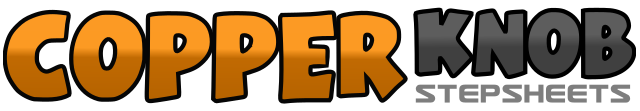 .......Count:32Wall:4Level:Easy Intermediate.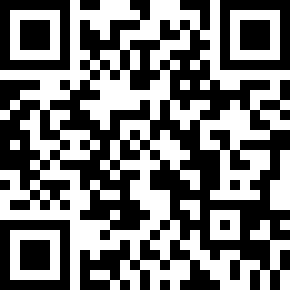 Choreographer:Pauline Greenwood (AUS) - May 2016Pauline Greenwood (AUS) - May 2016Pauline Greenwood (AUS) - May 2016Pauline Greenwood (AUS) - May 2016Pauline Greenwood (AUS) - May 2016.Music:Just Another Girl - Travis Collins : (Album: Hard Light - 3:29)Just Another Girl - Travis Collins : (Album: Hard Light - 3:29)Just Another Girl - Travis Collins : (Album: Hard Light - 3:29)Just Another Girl - Travis Collins : (Album: Hard Light - 3:29)Just Another Girl - Travis Collins : (Album: Hard Light - 3:29)........1        2Step R to R side, Step L behind R,3        4Turn 1/4R stepping R forward, Turn 1/4R and scuff L foot forward (6.00)5        6Step L to L side, Step R behind L,7        8Step L to L side, Scuff R foot forward.1         2Step R forward, Scuff L foot forward,3   &   4** Step L forward, Lock step R behind L, Step L forward, **5         6Stepping R forward, Paddle turn 1/4R, (9.00)7         8Stepping R forward, Paddle turn 1/4R. (12.00)*1         2Step R across L, Hold,&   3   4Step ball of L foot beside R, Step R across L, Step L to L side,5   &   6 &Step R across L, Step L to L side, Touch R heel R45, Step R beside L.,7   &   8 &Touch L heel L45, Step L beside R, Touch R heel R45, Step R beside L,1         2Step L forward, Rock weight back on R,3         4Turn 1/4L stepping L forward. Rock weight onto R, (9.00)5         6Step L to L side, Touch R toe beside L,7   &   8Kick R foot forward, Step on ball of R foot beside L, Step L across R.1  2  3  4Step R across L, Step L back , Step R to R side, Step L beside L.1  2  3  4Step R forward, Rock weight back on L, Step R back, Rock replace  weight onto L.